Publicado en Barcelona el 23/11/2018 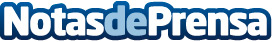 Max Gazzè, este 24 de noviembre en Sala Apolo BarcelonaEl disco, además de ser un hito en la carrera de Gazzé, revolucionó la música italianaDatos de contacto:OPEN digital y OPEN reparto de publicidadhttps://www.grupoempezamosahora.com645768490Nota de prensa publicada en: https://www.notasdeprensa.es/max-gazze-este-24-de-noviembre-en-sala-apolo Categorias: Música Cataluña Entretenimiento http://www.notasdeprensa.es